Properties of 2-D Shapes and 3-D ObjectsProperties of 2-D Shapes and 3-D ObjectsProperties of 2-D Shapes and 3-D ObjectsProperties of 2-D Shapes and 3-D ObjectsRecognizes that 2-D shapes and 3-D objects have different attributes.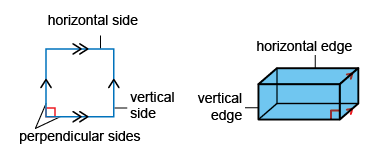 “Square:
- opposite sides parallel
- adjacent sides perpendicularRectangular prism:
- opposite edges and faces parallel
- adjacent faces and edges perpendicular.”Identifies and describes 2-D shapes and 3-D objects by their attributes.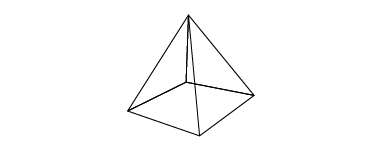 “Square pyramid:
- 1 horizontal face, which is its base
- base intersects each triangular face
- adjacent edges of base are perpendicular.”Compares and describes pairs of 2-D shapes and 3-D objects. 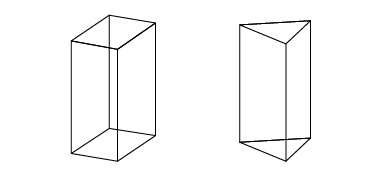 “Both objects have:
- vertical faces and edges perpendicular to 2 horizontal faces and edges
- horizontal faces that are parallel
- intersecting faces and edgesRectangular prism has parallel vertical faces.”Flexibly identifies, sketches, and describes a 2-D shape or 3-D object from its attributes.Sketch and name a shape with:
- 5 sides
- 2 pairs of perpendicular sides
- 1 pair of parallel and horizontal sides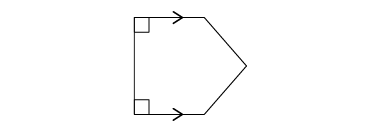 “I drew a pentagon that has all of the attributes.”Observations/DocumentationObservations/DocumentationObservations/DocumentationObservations/Documentation